Publicado en España el 23/07/2019 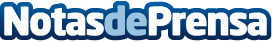 Loozend ofrece la única protección real del mercado frente a los ataques ransomwareLa startup española Loozend ofrece la única protección real del mercado frente a los ataques ransomware, gracias a su tecnología exclusiva "infinite snapshot" que permite recuperar inmediatamente toda la información contenida en los ordenadores y servidores de las empresas en el instante anterior al ataqueDatos de contacto:Jokin633055698Nota de prensa publicada en: https://www.notasdeprensa.es/loozend-ofrece-la-unica-proteccion-real-del Categorias: Nacional Inteligencia Artificial y Robótica Hardware Ciberseguridad http://www.notasdeprensa.es